МИНИСТЕРСТВО ОБРАЗОВАНИЯ ОРЕНБУРГСКОЙ ОБЛАСТИГОСУДАРСТВЕННОЕ АВТОНОМНОЕ ПРОФЕССИОНАЛЬНОЕОБРАЗОВАТЕЛЬНОЕ УЧРЕЖДЕНИЕ«МЕДНОГОРСКИЙ ИНДУСТРИАЛЬНЫЙ КОЛЛЕДЖ»Г. МЕДНОГОРСКА ОРЕНБУРГСКОЙ ОБЛАСТИ(ГАПОУ МИК)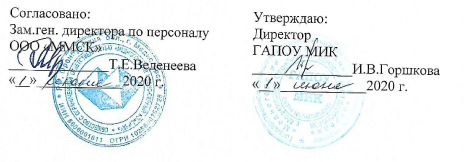 РАБОЧАЯ ПРОГРАММа ПО УЧЕБНОЙ ПРАКТикепо профессиональному модулюПМ 04. ВЫПОЛНЕНИЕ РАБОТ ПО ПРОФЕССИИ 18590 СЛЕСАРЬ-ЭЛЕКТРИК ПО РЕМОНТУ ЭЛЕКТРООБОРУДОВАНИЯ	              Специальности: 13.02.11 Техническая эксплуатация и обслуживание электрического и электромеханического оборудования (по отраслям)              Уровень подготовки: базовый               Квалификации: техник              Форма обучения: очная2020            Разработали: Такаджи С.Г. - преподаватель специальных дисциплинРассмотренона заседании ПЦК «Профессиональных дисциплин»протокол № 9 от 15.04.2020 г.Председатель ПЦКЕрошенко Е.Н./___________________/СОДЕРЖАНИЕ1. ПАСПОРТ РАБОЧЕЙ ПРОГРАММЫ УЧЕБНОЙ ПРАКТИКИ1.1. Область применения программы учебной практикиРабочая программа учебной практики УП.04 является частью	 рабочей программы профессионального модуля ПМ.04 Выполнение работ по профессии 18590 Слесарь-электрик по ремонту электрооборудования, входящего в основную профессиональную образовательную программу в соответствии с ФГОС СПО по специальности 13.02.11 Техническая эксплуатация электрического и электромеханического оборудования (по отраслям) в части освоения квалификации: техник и основных видов профессиональной деятельности (ВПД): Выполнение простых работ по ремонту и обслуживанию цехового электрооборудования1.2	Место	учебной	практики	в	структуре	основной	профессиональной образовательной программы (ОПОП)Учебная практика (по профилю специальности) входит в цикл профессионального модуля: ПМ.04 Выполнение работ по профессии 18590 Слесарь-электрик по ремонту электрооборудования и проводится на третьем курсе по профессиональному модулю1.3. Цели и задачи учебной практикиС целью освоения первичных умений и знаний, а также первичного формирования профессиональных компетенций обучающийся в ходе прохождения учебной практики должен:иметь первичный практический опыт в:	Выполнения слесарно-сборочных работ с применением необходимого оборудования, инструментов и приспособлений;Опиливания поверхностей и зачистка заусенцев;Разделки проводов и кабелей;Разборки и сборки отдельных узлов оборудования;Выбора инструмента, приспособлений, оборудования для выполнения комплексных работ.	первичные умения:Соблюдать правила техники безопасности при работе в слесарной и электромонтажной мастерской;Оказывать первую медицинскую помощь пострадавшим при поражении электрическим током;Применять средства пожаротушения;Производить разборку и сборку механических и автоматических устройств;Производить чистку, промывку и смазывание узлов и деталей механизмов;Пользоваться инструментом и приспособлениями для слесарно-сборочных работ;Паять, сращивать провода, кабели;Производить разметку, кернение и сверление отверстий переносными электроинструментами;знать:- приемы и последовательность выполнения операций слесарной обработки деталей;-общие сведения о допусках и посадках и порядок их обозначения на чертежах;-электрические схемы цепей освещения, сигнализации, основы электротехники;-правила технической эксплуатации электроустановок потребителей;-межотраслевые правила по охране труда (правила безопасности) при эксплуатации электроустановок.2.	СТРУКТУРА И СОДЕРЖАНИЕ ПРОГРАММЫ УЧЕБНОЙ ПРАКТИКИ ПО ПРОФЕССИОНАЛЬНОМУ МОДУЛЮ2.1. Структура программы учебной практики2.2. Структура, объем учебной практики и виды учебной работы2.3. Тематический план и содержание учебной практикиДля характеристики уровня освоения учебного материала используются следующие обозначения: 1. – ознакомительный (узнавание ранее изученных объектов, свойств);2. – репродуктивный (выполнение деятельности по образцу, инструкции или под руководством)3. – продуктивный (планирование и самостоятельное выполнение деятельности, решение проблемных задач3. УСЛОВИЯ РЕАЛИЗАЦИИ РАБОЧЕЙ ПРОГРАММЫ УЧЕБНОЙ ПРАКТИКИ3.1. Требования к проведению практикиУчебная практика является составной частью подготовки высококвалифицированных специалистов, способных адаптироваться и успешно работать в профильных организациях.Основными задачами практики по специальности 13.02.11 являются: -первичное формирование профессионального мышления;- приобретение первичных умений и навыков по Выполнению простых работ по ремонту и обслуживанию цехового электрооборудования;- освоение первичных умений использования основных простых ручных приспособлений и инструментов.Практика учебная должна обеспечивать дидактическую последовательность процесса первичного формирования у обучающихся системы профессиональных знаний и умений, прививать обучающимся навыки самостоятельной работы по избранной профессии.На учебную практику направляются обучающиеся третьего курса.Формы практики:-освоение стандартных умений и выполнение стандартных действий в условиях мастерских колледжа или предприятия.Базы практики:ГАПОУ МИК, предприятия ООО «ММСК» и ОАО «УРАЛЭЛЕКТРО»3.2. Требования к организации практикиОбразовательное учреждение:- планирует и утверждает в учебном плане все виды и этапы практики в соответствии с ООП СПО с учетом договоров с организациями;- заключает договоры на организацию и проведение практики;- разрабатывает и согласовывает	с организациями программу,	содержание и планируемые результаты практики;- осуществляет руководство практикой;- контролирует реализацию программы и условия проведения практики организациями, в том числе требования охраны труда, безопасности жизнедеятельности и пожарной безопасности в соответствии с правилами и нормами, в том числе отраслевыми;- совместно с организациями, участвующими в организации и проведении практики, организовывает процедуру оценки общих и профессиональных компетенций обучающегося, освоенных им в ходе прохождения практики;-	разрабатывает и согласовывает с организациями формы отчетности и оценочный материал прохождения практики.Организации, участвующие в проведении практики:- заключают договоры на организацию и проведение практики;-согласовывают программу практики, планируемые результаты практики, задание на практику;- предоставляют учебные и рабочие места практикантам;- участвуют в организации и оценке результатов освоения общих и профессиональных компетенций, полученных в период прохождения практики;- участвуют в формировании оценочного материала для оценки общих и профессиональных компетенций, освоенных обучающимся в период прохождения практики;- обеспечивают безопасные условия прохождения практики обучающимся, отвечающие санитарным правилам и требования охраны труда;- проводят инструктаж обучающихся по ознакомлению с требованиями охраны труда и техники безопасности в организации.Организацию и руководство учебной практикой осуществляют руководители практики от образовательного учреждения и от организации.Обязанности преподавателя-руководителя практики практики: - обеспечивать проведение в колледже подготовительных мероприятий, связанных с отбытием обучающихся на практику; - установить связи с руководителями практики от организаций; - обеспечивать контроль над организацией и проведением практики, соблюдением сроков и содержания работ; - при необходимости оказывать методическую помощь руководству принимающей организации или руководителям практики от производства; - контролировать обеспечение предприятием нормальных условий труда обучающихся, проводить инструктажи по охране труда и технике безопасности; - осуществлять свою работу в тесном контакте с руководством принимающей организации или руководителями практики от производства; - контролировать реализацию программы и условий проведения практики организациями, в том числе требований охраны труда, безопасности жизнедеятельности и пожарной безопасности в соответствии с правилами и нормами, в том числе отраслевыми;Обучающийся при прохождении учебной практики обязан:полностью выполнять задания, руководителей учебной практики;соблюдать действующие в организациях правила внутреннего трудового распорядка; изучать и строго соблюдать нормы охраны труда и правила пожарной безопасности.3.3. Информационное обеспечение обученияПеречень	рекомендуемых	учебных	изданий,	Интернет-ресурсов,	дополнительной литературыОсновные источники:1. Бычков А.В. Организация и выполнение работ по монтажу и наладке электрооборудования промышленных и гражданских зданий. В двух частях. Часть 1. Внутреннее электроснабжение промышленных и гражданских зданий 2015 ОИЦ «Академия»2. Акимова Н.А., Котеленец Н.Ф., Сентюрихин Н.И. Монтаж, техническая эксплуатация и ремонт электрического и электромеханического оборудования 2016 ОИЦ «Академия»3.	Александровская	А.Н.,	Гванцеладзе	И.А.	Организация	технического обслуживания и ремонта электрического и электромеханического оборудования 2016 ОИЦ «Академия»4. Киреева Э.А. Электрооборудование электрических станций, сетей и систем (СПО) 2014 ООО «Издательство КноРус»5. Шашкова И.В., Бычков А.В. Организация и выполнение работ по монтажу и наладке электрооборудования промышленных и гражданских зданий. В двух частях. Часть 2. Монтаж и наладка электрооборудования промышленных и гражданских зданий 2015 ОИЦ «Академия»6. Сибикин Ю.Д. Техническое обслуживание, ремонт электрооборудования и сетей промышленных предприятий: В 2 кн. Кн. 2 2016 ОИЦ «Академия»7. Сибикин Ю.Д. Техническое обслуживание, ремонт электрооборудования и сетей промышленных предприятий: В 2 кн. Кн. 1 2016 ОИЦ «Академия»8. Сидорова Л.Г. Сборка, монтаж, регулировка и ремонт узлов и механизмов оборудования, агрегатов, машин, станков и другого электрооборудования промышленных организаций ОИЦ «Академия» 20169. Москаленко В.В. Справочник электромонтера 2014 ОИЦ «Академия»10. Нестеренко В.М., Мысьянов А.М. Технология электромонтажных работ 2016 ОИЦ «Академия»11. Сибикин Ю.Д. Справочник электромонтажника 2013 ОИЦ «Академия»12.	Монтаж,	техническая	эксплуатация	и	ремонт	электрического	и электромеханического оборудования, Акимова Н.А., Котеленец Н.Ф., Сентюрихин Н.И. М.: Издательский центр «Академия», 201413. Правила технической эксплуатации электроустановок потребителей. СПб.: Издательство ДЕАН, 201414. В.П. Шеховцов«Электрическое и электромеханическое оборудование» М.: ИНФРА-М, 201415. А.А. Гончаров, В.Д. Копылов «Основы метрологии, стандартизации, сертификации и контроля качества» Москва, Академия, 201416. Сивков А.А. Основы электроснабжения: учебное пособие для СПО/ А.А. Сивков, А.С. Сайгаш, Д.Ю. Герасимов. – 2-е изд., испр. и доп. – М.: Издательство Юрайт, 2018. – 173 с.17. Е.М. Соколова «электрическое и электромеханическое оборудование: общепромышленные механизмы и бытовая техника» М.: Академия, 201518. М.М. Кацман «Электрические машины», М.: Академия, 20141. «Испытание, эксплуатация, ремонт электрических машин»; Н.Ф. Котеленец, Н.А. Акимова, М.В. Антонов; Высшее проф. образование, 20132. «Обмотки электрических машин и трансформаторов»; В.И. Сечин, О.В. Моисеев; Энергетика, 20143. «Электроаппараты»; О.В. Девочкин, В.В. Лохнин, Е.Н. Смолин; Академия, 20134. «Лабораторные работы по электрическим машинам и электрическому приводу»; М.М. Кацман; Академия, 20135. «Сборник задач по электрическим машинам»; М.М. Кацман; Академия, 2014 6. «Электрические аппараты»; В.А. Казаков; РадиоСофт,20147. «Электрический привод»; Кацман М.М.; Академия, 20148. «Электрический привод»; Москаленко В.В.; Мастерство, 20129. «Электропривод, электрооборудование и основы управления»; Цейтлин Л.С.; Высшая школа, 201310. Монтаж, эксплуатация и ремонт электрооборудования промышленных предприятий и установок. Зюзин А.Ф., Поконов Н.З., Антонов М.В. М.: Высшая школа, 198611. Ремонт и обслуживание электрооборудования. Павлович С.Н., Фираго Б.И. Минск. Высшая школа, 200112. Феофанов А.Н. Чтение рабочих чертежей ОИЦ «Академия», 2015Интернет-ресурсы:1. Электронный ресурс «Глоссарий». Форма доступа: www.glossary.ru2. Электронный ресурс «Публичная интернет-библиотека. Форма доступа: www.public.ru3. Электронный ресурс «Консультант Плюс» www.consultant.ru 4. Школа Электрика http://electricalschool.info/main/elsnabg5. Энергетика. Электротехника. Связь. http://www.ruscable.ru/info/pue/6.	Электроснабжение:	электронный	учебно-методический	комплекс http://www.kgau.ru/distance/2013/et2/007/vveden.htm#7. Электронный ресурс «Электрика на производстве и в доме»http://fazaa.ru 8. Электронный ресурс«Советы электрика» http://ceshka.ru9. Электронный ресурс«ИТГЭнергомаш» http://energo.ucoz.Дополнительная литература:1. Макиенко Н.И. . Общий курс слесарного дела. – М.: Высшая школа, 2003 2. Панфилов В.А. Электрические измерения-М:Академия,20063. Семенов А.К. Основы менеджмента. – М.: ИТК "Дашков и К", 20094. Техника чтения схем автоматического управления и технологического контроля / Под ред. А.С.Клюева. – 3-е изд., перераб. и доп. – М.: Энергоатомиздат, 1991.Интернет ресурсы1. Школа для электрика. Статьи, советы, полезная информация по устройству, наладке, эксплуатации и ремонту электрооборудования www.ElectricalSchool.info2. Электричество и схемы http://www.elektroshema.ru.4. КОНТРОЛЬ И ОЦЕНКА РЕЗУЛЬТАТОВ ОСВОЕНИЯ ОБЩИХ И ПРОФЕССИОНАЛЬНЫХ КОМПЕТЕНЦИЙ В ХОДЕ УЧЕБНОЙ ПРАКТИКИКонтроль и оценка результатов освоения программы учебной практики осуществляется руководителем практики от предприятия совместно с руководителем практики от учебного заведения (преподавателем специального цикла) в процессе прохождения практики, а также выполнения обучающимися учебно-производственных заданий, сдачи зачета.Формы и методы контроля и оценки результатов обучения должны позволять проверять у обучающихся не только сформированность профессиональных компетенций, но и развитие общих компетенций и обеспечивающих их умений.5. Оформление результатов Прохождения учебной практики5.1. В ходе практики обучающиеся ведут Дневник о прохождении практики. Дневник по практике являются отчетными документами, характеризующими и подтверждающими прохождение обучающимся практики.Требования к ведению Дневника по учебной  практике:Дневник является документом, по которому обучающийся подтверждает выполнение программы практики;Записи в дневнике должны вестись ежедневно и содержать перечень  выполненных работ за день;Дневник ежедневно просматривает руководитель практики от колледжа и руководитель практики от предприятия на учебной практике соответственно и ставит оценку и заверяет подписью;По окончании практики дневник заверяется печатью организации, где проходил практику обучающийся;Дневник по учебной практике и сдается для проверки руководителю практики от колледжа.Структура Дневника по учебной  практике:Форма дневника (Приложение 1)К дневнику прилагаются:Аттестационный лист (Приложение 3)Характеристика от предприятия, заверенная подписью руководителя и печатью организации. (Приложение 2)5.2. Целью оценки по учебной практике является оценка: 1) профессиональных и общих компетенций; 2) практического опыта и умений.Оценка по учебной практике выставляется на основании данных Аттестационного листа, в котором содержатся сведения об уровне освоения обучающимся профессиональных компетенций.Формирование Аттестационного листа осуществляют совместно руководитель практики от колледжа и от организации.Форма Аттестационного листа (Приложение 3).5.3. По окончании учебной практики руководитель практики от организации составляет на обучающегося характеристику. В характеристике необходимо указать – фамилию, инициалы обучающегося, место прохождения практики, время прохождения. Также в характеристике должны быть отражены:- полнота и качество выполнения программы практики, отношение обучающегося к выполнению заданий, полученных в период практики, оценка результатов практики обучающегося;- проявленные обучающимся профессиональные и личные качества;- выводы о профессиональной пригодности обучающегося.Приложение1МИНИСТЕРСТВО ОБРАЗОВАНИЯ ОРЕНБУРГСКОЙ ОБЛАСТИГосударственное автономное профессиональное образовательное                 учреждение «Медногорский индустриальный колледж» г.Медногорска Оренбургской области(ГАПОУ МИК)ДНЕВНИК______________ практикипо ПМ. ____  __________________________________________ФамилияИмяОтчествоГруппа _______ Обучение  очное20__МИНИСТЕРСТВО ОБРАЗОВАНИЯ ОРЕНБУРГСКОЙ ОБЛАСТИГосударственное автономное профессиональное образовательное                 учреждение «Медногорский индустриальный колледж» г.Медногорска Оренбургской области(ГАПОУ МИК)ЗАДАНИЕна _________________________ практикуОбучающемуся гр. _______________________________________________(группа, фамилия, имя, отчество обучающегося)Специальности (профессии) __________________________________________                                                                                                            (Код и наименование специальности)Наименование практики__________________________________________                                                                                   (наименование профессионального модуля)Срок практики __________________________________________________Место прохождения практики: ________________________________________                                                                           (наименование предприятия)Во время прохождения практики необходимо выполнить следующую работу: 1. Изучить _____________________________________________________2. Собрать данные _______________________________________________3. Выполнить ___________________________________________________4. Описать _____________________________________________________Руководитель практики от ГАПОУ МИК                  ______________________________________                                                                                       (подпись,  Ф.И.О.)  «___»  ___________ 20_ г.СОДЕРЖАНИЕЕжедневный учёт выполнения работВыполнение работ, перечисленных в дневнике, с общей оценкойучебной практики обучающегося по пятибалльной системе удостоверяюРуководитель практики от ГАПОУ МИК             _________________             ____________________(подпись)                           (расшифровка подписи)                                                                         «_____»_______________20____г.Руководитель практики от организации _________________             __________________________                                                                       (подпись)                             (расшифровка подписи)           М.П.                                                                             «_____»_______________20____г.Приложение 2Характеристикана обучающегося  по освоению профессиональных компетенцийв период прохождения  __________ практикиЗа время прохождения _________________________________практики(наименование практики)по профессиональному модулю___________________________________(наименование модуля)обучающийся______________________________________________________(ФИО)При освоении профессиональных компетенций (Описание овладения ПК в соответствии с тем уровнем, который указан в Аттестационном листе): ПК.  _________________________________________________________                                                                   «Наименование компетенции»ПК.  _________________________________________________________                                                                   «Наименование компетенции»ПК.  _________________________________________________________                                                                   «Наименование компетенции»ПК.  _________________________________________________________                                                                   «Наименование компетенции»ПК.  _________________________________________________________                                                                   «Наименование компетенции» «____»_____________     _____ г. Подпись руководителя практики от организации1 _______________/М.П.  Подпись руководителя практики              от ГАПОУ МИК                                         _______________/Приложение 3Аттестационный лист на обучающегося в период прохождения  __________ практикиОбучающийся_____________________________________________________,(ФИО)_____ курса, группы ______, специальности (профессии)__________________прошел  учебную  практику  в объеме ______ часа с «____» _______20____ г. по «_____» __________ 20_____ г.в ____________________________________________________________(наименование организации)Сведения об уровне освоения профессиональных компетенций в период практикисогласно профессиональному модулю ПМ.___________________________          (указать код и наименование модуля)Итоговая оценка ______________________________________**Подпись руководителя практики от организации1 _______________/М.П.  Подпись руководителя практики              от ГАПОУ МИК                                         _______________/Дата «___»_______20____ г *   Высокий уровень,  средний уровень,  низкий уровень.** При подведении итоговой оценки выводится среднее значение результата. При этом используется следующая оценочная шкала:- «3» - низкий уровень освоения компетенции;- «4» - средний уровень освоения компетенции;- «5» - высокий уровень освоения компетенции.1 Руководитель практики от организации  подписывает аттестационный лист по практике при прохождении практики в организации  1. ПАСПОРТ ПРОГРАММЫ УЧЕБНОЙ  ПРАКТИКи32. СТРУКТУРА И СОДЕРЖАНИЕ ПРОГРАММЫ УЧЕБНОЙ ПРАКТИКИ ПО ПРОФЕССИОНАЛЬНОМУ МОДУЛЮ53. УСЛОВИЯ РЕАЛИЗАЦИИ РАБОЧЕЙ ПРОГРАММЫ УЧЕБНОЙ ПРАКТИКИ94. КОНТРОЛЬ И ОЦЕНКА РЕЗУЛЬТАТОВ ОСВОЕНИЯ ОБЩИХ И ПРОФЕССИОНАЛЬНЫХ КОМПЕТЕНЦИЙ В ХОДЕ УЧЕБНОЙ ПРАКТИКИ135. Оформление результатов Прохождения учебной практики17ПРИЛОЖЕНИЯ18Всего 144 часа в соответствии с рабочей программой профессионального модуля ПМ.04 Выполнение работ по профессии 18590 Слесарь-электрик по ремонту электрооборудования,Форма проведения концентрированноВсего 144 часа в соответствии с рабочей программой профессионального модуля ПМ.04 Выполнение работ по профессии 18590 Слесарь-электрик по ремонту электрооборудования,Форма проведения концентрированноВид учебной работыВид учебной работыКоличество часовМаксимальная учебная нагрузка (всего)Максимальная учебная нагрузка (всего)144Обязательная учебная нагрузка (всего)Обязательная учебная нагрузка (всего)144в том числе:в том числе:теоретические занятиятеоретические занятияпрактические занятияпрактические занятия144Итоговая аттестация:Итоговая аттестация:Дифференцированный зачетКод и наименование ПКВиды работПоказатели освоения ПКФормат практики (рассредоточе но/ концентриров анно) с указанием базы практикиПК 4.1 Выполнять разборку, ремонт и сборку простых узлов, аппаратов и арматуры электроосвещения с применением простых ручных приспособлений и инструментовВыполнение работ по разборке, ремонту и сборке простых узлов, аппаратов и арматуры электроосвещения с применением простых ручных приспособлений и инструментов-Выполняет  подготовку рабочего места, необходимых инструментов, приспособлений- Выполняет разборку механизма с помощью слесарного инструмента- Осуществляет очистку, протирку, продувку механизма, его деталей и узлов, устраняет  повреждения, сборку;- Ознакомлен с ремонтом механизма с использованием готовых деталей из ремкомплекта или изготовление деталей на рабочем месте из сортового материала-Ознакомлен с соединением деталей и узлов по просты электромонтажным схемам, установка соединительных муфт, тройников и коробок.Практика концентрирова нная в ООО «ММСК»Практика концентрирова нная в ГАПОУ «МИК»ПК 4.2 Выполнять очистку, промывку. протирку и продувку сжатым воздухом деталей и узлов ЭО. Выполнение работ по очистке, промывке, протирке и продувке сжатым воздухом деталей и узлов ЭО. Ознакомлен с очисткой, протиркой, продувкой механизма, его деталей и узлов, устранением повреждений, сборкой;Ознакомлен с проверкой состояния деталей и узловмеханизма на отсутствие повреждений, а также на соответствие технических параметров и размеров требованиям КД.Практика концентрирова нная в ООО «ММСК»Практика концентрирова нная в ГАПОУ «МИК»ПК 4.3Выполнять изготовление несложных деталей и узлов из сортового материала Выполнение работ по изготовление несложных деталей и узлов из сортового материала -Ознакомлен с ремонтом механизма с использованием готовых деталей из ремкомплекта или изготовления деталей на рабочем месте из сортового материала,Ознакомлен с заменой не поддающихся восстановлению деталей и узлов.ПК 4.4Выполнять соединение деталей и узлов механизмов по простым электромонтажным схемам.Выполнение работ по соединению деталей и узлов механизмов по простым электромонтажным схемам.Ознакомлен с соединением деталей и узлов по просты электромонтажным схемам, установкой соединительных муфт, тройников и коробок.Ознакомлен с регулированием и испытанием собранных, отремонтированных электроаппаратов, электрических машин.Ознакомлен с заземлением и занулением силовых установок. Ознакомлен с диагностикой электрооборудования.Наименование разделов учебной практики и темВиды выполняемых работОбъем часовУровень освоенияТема 1.1. Техника безопасности, промышленная санитария и противопожарная безопасность.Правила техники безопасности при прохождении практики. Пожарная безопасность. Промсанитария и личная гигиена. Организация рабочего места. Рациональные приемы выполнения операций.Оборудование и инструмент. Требование к инструменту.61Тема 1.2 Разборка, ремонт и сборка простых узлов, аппаратов и арматуры электроосвещения с применением простых ручных приспособлений и инструментовОбщие сведения. Основные устройства. Принцип работы. Ручные аппараты. Назначение, устройство и обслуживание. Автоматические аппараты. Контакторы, пускатели и автоматические выключатели. Назначение, устройство и обслуживание. Принцип работы. Классификация электрических машин.Асинхронные двигатели. Назначение и устройство станины и статора. Назначение и устройство ротора.Обслуживание механической части, Неисправности и способы их устранения. Схемы подключения асинхронных электродвигателей в сеть Подключение асинхронных электродвигателей. Подключение асинхронных электродвигателей. Определение начала и конца фаз асинхронных электродвигателей .Расчеты электродвигателей при изменении оборотов и мощности  двигателя. Расчеты конденсаторов при переходе на другое напряжение, Расчеты конденсаторов при переходе на другое напряжение, Трансформаторы Классификация, назначение и устройство Обслуживание, ремонт и подключениеЭлектрические сети и осветительные электроустановки Устройство, ремонт и обслуживание электрических сетей, Осветительная арматура, Обслуживание, ремонт и наладка осветительных электроустановок. Электропривод, Электрическая схема печи для плавления алюминия, Электрическая схема фрезерного станка. Электрическая схема вертикально-сверлильного станка Слесарно-механические работы, выполняемые при ремонте электрооборудованияЭлектрические сети и осветительные электроустановки. Схема электроснабжения слесарной мастерской, Аппаратура управления и защиты. Схема электроснабжения жилого помещения Аппаратура управления и защиты.    ,362Тема 1.3 Очистку, промывка. протирка и продувка сжатым воздухом деталей и узлов ЭО. Очистка, протирка, продувка механизма, его деталей и узлов, устранение повреждений, сборка;проверка состояния деталей и узловмеханизма на отсутствие повреждений, а также на соответствие технических параметров и размеров требованиям КД.362Тема 1.4 Изготовление несложных деталей и узлов из сортового материалаРемонт механизма с использованием готовых деталей из ремкомплекта или изготовление деталей на рабочем месте из сортового материала, замена не поддающихся восстановлению деталей и узлов362Тема 1.5 Соединение деталей и узлов механизмов по простым электромонтажным схемам.Соединение деталей и узлов по просты электромонтажным схемам, установка соединительных муфт, тройников и коробок, регулирование и испытание собранных, отремонтированных электроаппаратов, электрических машин. Заземление и зануление силовых установок..Диагностика электрооборудования.242Дифференцированный зачётДифференцированный зачёт6ИТОГОИТОГО144По окончании учебной практики обучающийся должен оформить и сдать: - дневник по практике (приложение 1);- характеристику (приложение 2);- аттестационный лист (приложение3).По окончании учебной практики обучающийся должен оформить и сдать: - дневник по практике (приложение 1);- характеристику (приложение 2);- аттестационный лист (приложение3).Результаты (освоенные профессиональные компетенции)Основные показатели оценки результатаФормы и методы контроля и оценкиПК 4.1 Выполнять разборку, ремонт и сборку простых узлов, аппаратов и арматуры электроосвещения с применением простых ручных приспособлений и инструментов-Выполняет  подготовку рабочего места, необходимых инструментов, приспособлений- Выполняет разборку механизма с помощью слесарного инструмента- Осуществляет очистку, протирку, продувку механизма, его деталей и узлов, устраняет  повреждения, сборку;- Ознакомлен с ремонтом механизма с использованием готовых деталей из ремкомплекта или изготовление деталей на рабочем месте из сортового материала-Ознакомлен с соединением деталей и узлов по просты электромонтажным схемам, установка соединительных муфт, тройников и коробок.Текущий контроль в форме:- собеседования; Промежуточный контроль в форме дифференцированного зачета по учебной практикеПК 4.2 Выполнять очистку, промывку. протирку и продувку сжатым воздухом деталей и узлов ЭО. Ознакомлен с очисткой, протиркой, продувкой механизма, его деталей и узлов, устранением повреждений, сборкой;Ознакомлен с проверкой состояния деталей и узловмеханизма на отсутствие повреждений, а также на соответствие технических параметров и размеров требованиям КД.Текущий контроль в форме:- собеседования; Промежуточный контроль в форме дифференцированного зачета по учебной практикеПК 4.3Выполнять изготовление несложных деталей и узлов из сортового материала -Ознакомлен с ремонтом механизма с использованием готовых деталей из ремкомплекта или изготовления деталей на рабочем месте из сортового материала,Ознакомлен с заменой не поддающихся восстановлению деталей и узлов.ПК 4.4Выполнять соединение деталей и узлов механизмов по простым электромонтажным схемам.Ознакомлен с соединением деталей и узлов по просты электромонтажным схемам, установкой соединительных муфт, тройников и коробок.Ознакомлен с регулированием и испытанием собранных, отремонтированных электроаппаратов, электрических машин.Ознакомлен с заземлением и занулением силовых установок. Ознакомлен с диагностикой электрооборудования.Результаты (освоенные общие компетенции)Основные показатели оценки результатаФормы и методы контроля и оценкиОК.1 Выбирать способы решения задач профессиональной деятельности применительно к различным контекстам– демонстрация знаний основных источников информации и ресурсов для решения задач и проблем в профессиональном и/или социальном контексте;– самостоятельный выбор и применение методов и способов решения профессиональных задач в профессиональной деятельности;– способность оценивать эффективность и качество выполнения профессиональных задач;– способность определять цели и задачи профессиональной деятельности;– знание требований нормативно-правовых актов в объеме, необходимом для выполнения профессиональной деятельностинаблюдение за выполнением работ;интерпретаци я результатов наблюдений за деятельность ю обучающегос я в процессе освоения программы практики.ОК.2 Осуществлять поиск, анализ и интерпретацию информации, необходимой для выполнения задач профессиональной деятельности.– способность определять необходимые источники информации;– умение правильно планировать процесс поиска; – умение структурировать получаемую информацию и выделять наиболее значимое в результатах поиска информации;– умение оценивать практическую значимость результатов поиска;– верное выполнение оформления результатов поиска информации;– знание номенклатуры информационных источников, применяемых в профессиональной деятельности;– способность использования приемов поиска и структурирования информациинаблюдение за выполнением работ;интерпретаци я результатов наблюдений за деятельность ю обучающегос я в процессе освоения программы практики.ОК.3 Планировать и реализовывать собственное профессиональное и личностное развитие– умение определять актуальность нормативно-правовой документации в профессиональной деятельности;– знание современной научной профессиональной терминологии в профессиональной деятельности;– умение планировать и реализовывать собственное профессиональное и личностное развитиенаблюдение за выполнением работ;интерпретаци я результатов наблюдений за деятельность ю обучающегос я в процессе освоения программы практики.ОК.4 Работать в коллективе и команде, эффективно взаимодействовать с коллегами, руководством, клиентами– способность организовывать работу коллектива и команды; – умение осуществлять внешнее и внутреннее взаимодействие коллектива и команды;– знание требований к управлению персоналом; – умение анализировать причины, виды и способы разрешения конфликтов; – знание принциповэффективного взаимодействия с потребителями услугнаблюдение за выполнением работ;интерпретаци я результатов наблюдений за деятельность ю обучающегос я в процессе освоения программы практики.ОК.5 Осуществлять устную и письменную коммуникацию на государственном языке Российской Федерации с учетом особенностей социального и культурного контекста– демонстрация знаний правил оформления документов и построения устных сообщений;– способность соблюдения этических, психологических принципов делового общения; – умение грамотно излагать свои мысли и оформлять документы по профессиональной тематике на государственном языке, проявлять толерантность в рабочем коллективе;– знание особенности социального и культурного контекстанаблюдение за выполнением работ;интерпретаци я результатов наблюдений за деятельность ю обучающегос я в процессе освоения программы практики.ОК.6 Проявлятьгражданско-патриотическую позицию, демонстрировать осознанное поведение на основе традиционных общечеловеческих ценностей– знание сущности гражданско-патриотической позиции, общечеловеческих ценностей;– значимость профессиональной деятельности по профессиинаблюдение за выполнением работ;интерпретаци я результатов наблюдений за деятельность ю обучающегос я в процессе освоения программы практики.ОК.7 Содействовать сохранению окружающей среды, ресурсосбережению, эффективно действовать в чрезвычайных ситуациях– умение соблюдать нормы экологической безопасности; – способность определять направления ресурсосбережения в рамках профессиональной деятельности;– знание правил экологической безопасности при ведении профессиональной деятельности;– знание методов обеспечения ресурсосбережения при выполнении профессиональных задачнаблюдение за выполнением работ;интерпретаци я результатов наблюдений за деятельность ю обучающегос я в процессе освоения программы практики.ОК.8 Использовать средства физической культуры для сохранения и укрепления здоровья в процессе профессиональной деятельности и поддержания необходимого уровня физической подготовленности– умение применять рациональные приемы двигательных функций в профессиональной деятельности;– демонстрация знаний основ здорового образа жизни;– знание средств профилактики перенапряжениянаблюдение за выполнением работ;интерпретаци я результатов наблюдений за деятельность ю обучающегос я в процессе освоения программы практики.ОК.9 Использовать информационные технологии в профессиональной деятельности– способность применения средств информационных технологий для решения профессиональных задач; – умение использовать современное программное обеспечение;– знание современных средств и устройств информатизации;– способность правильного применения программного обеспечения в профессиональной деятельностиОК.10 Пользоваться профессиональной документацией на государственном и иностранном языках– способность работать с нормативно-правовой документацией;– демонстрация знаний по работе с текстами профессиональной направленности на государственном и иностранных языкахОК.11 Использовать знания по финансовой грамотности, планировать предпринимательскую деятельность в профессиональной сфере– демонстрация знаний финансовых инструментов; – умение определять инвестиционную привлекательность коммерческих проектов;– способность создавать бизнес-план коммерческой идеи, умение презентовать коммерческую идею№п/пДатаКраткое содержание выполненных  работКоличествочасовОценка выполненной работыПодпись руководителя практикиНаименование профессиональной компетенцииКачественный уровень освоения компетенции*